HoldkortEGIF CUP 2020Holdnavn:	Klub: 		Spillere: 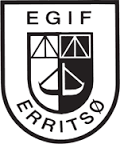 Navn - BRUG GERNE BLOKBOGSTAVER